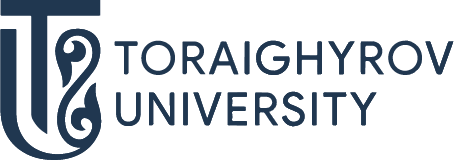 БІЛІМ БЕРУ БАҒДАРЛАМАЛАРЫ ӘЛЕМІН ТАНЫП БІЛ!В055МАТЕМАТИКА және СТАТИСТИКА6В05401 МатематикаТРАЕКТОРИЯМатематикаБОЛАШАҚТА ЖҰМЫСПЕН ҚАМТАМАСЫЗ ЕТУСЕН ҚЫЗМЕТ ЕТЕ АЛАТЫН ОРЫНДАР:Кез келген үлгідегі ғылыми-зерттеу ұйымдарында Орта кәсіптік білім беру мекемелеріндеБанктердеСақтандыру компаниялардаСЕН ҚЫЗМЕТ ІСТЕЙ АЛАТЫН ОРЫНДАР:Ғылыми қызметкеріМатематика пәнінің мұғаліміБанк немесе сақтандыру компаниясының менеджеріДұрыс таңдау жаса – ToU оқуға кел